Publicado en Madrid el 29/01/2018 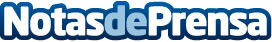 Gastronomía de lujo con estrella Michelin llega a Royal Hideaway PlayacarEl Chef andaluz Alejandro Sánchez es el nuevo director gastronómico del resort que destaca por su constante innovación en experiencias culinarias únicasDatos de contacto:Lidia GinerNota de prensa publicada en: https://www.notasdeprensa.es/gastronomia-de-lujo-con-estrella-michelin Categorias: Gastronomía Entretenimiento Turismo http://www.notasdeprensa.es